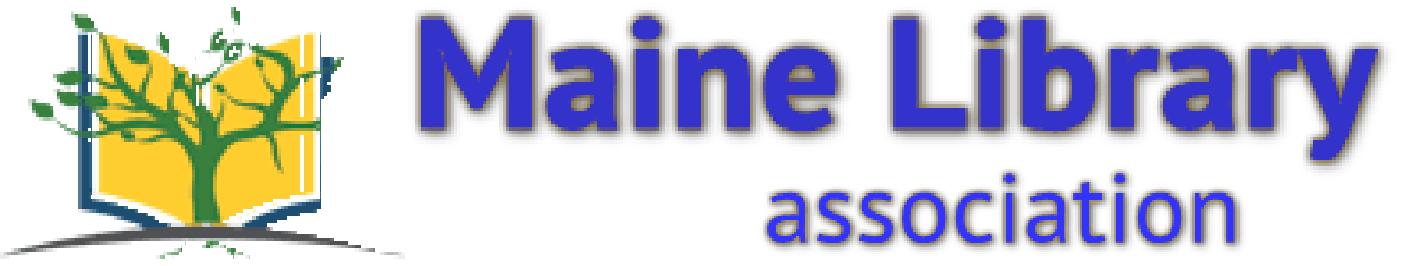 2016 Library Journalism AwardAward NominationName of nominee:Title of article or program:Media affiliation and location:The Library Journalism Award recognizes the most outstanding print or broadcast story about libraries in Maine within the last year and honors its Maine writer or producer. The Library Journalism Award will be selected based on the information sent with the nomination form(s), and not based on any personal knowledge the judges may have of the nominee’s qualifications or experience.To nominate a writer or broadcaster, please list their name, title and media affiliation. Each entry should include the following:Digital copy of news item or transcript of broadcast. Describe how you believe the news item or broadcast promoted Maine libraries. Describe why you believe the writer/producer should receive the Library Journalism Award. The nomination deadline is October 14, 2016, 5:00 pm. Nominations should be sent electronically to Marcela Peres, MLA Communications Chair, at mperes@lewistonmaine.gov.The selected recipient will be presented the award at the upcoming MLA conference to be held November 14-15 at Sunday River Grand Summit Resort.